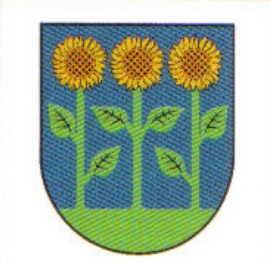 Obecný úrad vo Svederníku a Farnosť Dlhé PoleoznamujúPri príležitosti výročia obce Svederník  aSviatku Sedembolestnej Panny Márie, Patrónky Slovenskasa dňa 15. 9. 2023 (piatok) uskutoční8.45 hod.     Modlitba ruženca sprevádzaná speváckym zborom Marianus9.30 hod.     Slávnostná svätá omša(kaplnka sv. Štefana vo Svederníku)15.00 hod.   Krížová cesta ku kaplnke na Valchovej (nástup na ihrisku Keblov-Kamence)